
WKLEJKI TEMATYCZNE  
oraz inne materiały dla 
nauczycieli znajdziesz naWWW.EDUPRINT.PL
PROGRAM INNOWACJI
„Wklejki tematyczne jako kreatywne narzędzie przyswajania wiedzy”ROK SZKOLNY 2023/2024Temat innowacji: „Wklejki tematyczne jako kreatywne narzędzie przyswajania wiedzy”
Rodzaj innowacji: metodyczna
Autor innowacji: Aneta Wojtera (po zmodyfikowaniu innowacji możesz tu wpisać siebie)
Nauczyciel wdrażający innowację: …………..
Uczniowie objęci innowacją: uczniowie klasy 1 A/B/C ….
Data wprowadzenia innowacji: wrzesień 2023
Data zakończenia innowacji: czerwiec 2024Założenia innowacji:
Innowacja "Wklejki tematyczne jako narzędzie przyswajania wiedzy”  ma na celu wzbogacenie procesu nauki i zapewnienie uczniom atrakcyjnej i skutecznej metody organizacji oraz przyswajania wiedzy. Wklejki wklejane do zeszytu mają służyć jako skuteczne narzędzie do powtórki i utrwalania materiału w klasach młodszych. Taki sposób przyswajania wiedzy jest również sygnałem dla rodziców ucznia, że dziecko zrozumiało omawiany na zajęciach materiał.
Uzupełnianie wklejek tematycznych jest motywujące dla uczniów, umożliwiając im osobiste zaangażowanie w proces nauki. Ukończenie wklejek i posiadanie w pełni zorganizowanych notatek przynosi wychowankom poczucie satysfakcji. Organizacja notatek wpływa na uczucie porządku i kontroli, co przyczynia się do redukcji stresu związanego z nauką i sprzyja lepszemu skupieniu i zaangażowaniu w proces dydaktyczny. 
Wklejki zeszytowe dają uczniom możliwość wyrażania swojej kreatywności poprzez dodawanie kolorów, co sprawia, że proces uczenia się staje się dla nich bardziej interesujące
 i angażujące. Są też doskonałym ćwiczeniem grafomotoryki. 
Wykorzystanie wklejek tematycznych w połączeniu z ćwiczeniami z pisania stwarza dogodne środowisko do rozwijania kluczowych kompetencji pisemnych u uczniów. Daje im możliwość praktykowania umiejętności pisania w kontekście konkretnych tematów, rozwijania analitycznego myślenia i skutecznego przekazywania informacji.Cele innowacji:
Cel ogólny: zwiększenie zaangażowania uczniów w proces nauki

Cele szczegółowe: rozwijanie odpowiedzialności za proces uczenia się,stymulowanie motywacji do nauki,rozwijanie kreatywności i zdolności manualnych uczniów,wzmacnianie odpowiedzialności uczniów za swoje zeszyty. Opis innowacji:
W ramach tej innowacji, nauczyciel korzysta ze specjalnie stworzonych wklejek zeszytowych, które są używane jako element wspomagający proces nauczania i uczenia się. Autorem wklejek jest autor innowacji lub „Eduprint Aneta Wojtera”.
Wklejki zeszytowe mają odpowiednią wielkość i formę, umożliwiając uczniom łatwe umieszczenie ich w zeszycie w wyznaczonym miejscu. Każda wklejka reprezentuje określony temat związany z omawianym zagadnieniem. Wklejki zeszytowe są nie tylko estetycznie przyjemne dla oka, ale przede wszystkim mają charakter edukacyjny. Zawierają różne ćwiczenia lub zadania, które mają na celu ułatwienie uczniom zrozumienia danego tematu. Są to zagadki, kolorowanki, łamigłówki, quizy, zadania matematyczne lub inne formy ćwiczeń. Poprzez wykonywanie tych zadań, uczniowie mają szansę aktywnie zaangażować się w proces nauki i utrwalić zdobytą wiedzę. Wklejki zawierają również zadania, które wymagają kolorowania, wycinania, składania, co rozwija umiejętności manualne i kreatywność uczniów. 
Podczas innowacyjnych zajęć, nauczyciel wprowadza nowe tematy lub omawia istniejące zagadnienia, wykorzystując wklejki zeszytowe jako skuteczne narzędzie edukacyjne. Uczniowie mają za zadanie samodzielnie przykleić wklejkę na odpowiednich stronach i 
w odpowiednim miejscu swojego zeszytu, tworząc tym samym zbiór informacji związanych 
z danym tematem.Finansowanie innowacji  
Zeszyty przedmiotowe do edukacji polonistyczno- przyrodniczej i edukacji matematycznej uczniowie kupują we własnym zakresie. Nauczyciel ma dostęp do szkolnego ksera i drukuje wklejki dla każdego ucznia. Przewidywane osiągnięcia (korzyści wdrożenia innowacji)Uczniowie:zdobywają wiedzę w sposób kreatywny,są zmotywowani do nauki,rozwijają zdolności manualne,estetycznie prowadzą zeszyty.Nauczyciel:wykorzystuje ciekawe narzędzia edukacyjne;rozszerza swój warsztat pracy.Szkoła:podnosi jakość swojej pracy poprzez wprowadzanie innowacyjnych metod nauczania,buduje swój pozytywny wizerunek w środowisku, jako placówki dbającej o różnorodne metody pracy edukacyjnejProcedura osiągania celów:Cele kształcenia zostaną osiągnięte poprzez:właściwą realizację zajęć, wykorzystanie i stosowanie właściwych:metod nauczaniaśrodków dydaktycznychocenę pracy,pilotowanie pracy ucznia.Praca na zajęciach w ramach innowacji jest dostosowana do możliwości każdego dziecka. Indywidualizacja polega na stałym monitorowaniu przebiegu i efektów pracy każdego ucznia, systematyczności i ciągłości oddziaływań. Poszczególne etapy pracy poprzedzone są instrukcją. Dzieci w czasie zajęć powinny czuć się odprężone, spokojne- bardzo ważne, więc jest ocenianie postępów wzmacnianiem pozytywnym. Metody są dostosowane do indywidualnych potrzeb i możliwości dziecka.
Metody pracy: podająca (pogadanka, opis, wyjaśnienie),eksponujące (pokaz, prezentacja),praktycznaFormy pracy:indywidualnaTematyka zajęć:
Wklejki zostały opracowane w oparciu o podstawę programową kształcenia ogólnego dla edukacji wczesnoszkolnej. Są skupione wokół tematów pakietu edukacyjnego „Ale to ciekawe” Wydawnictwa Mac.(wpisz swój pakiet). Ewaluacja:
Zajęcia innowacyjne powinny uwzględniać głównie ocenę pozytywną. Stosowanie oceniania pozytywnego pozwoli na wzmocnienie motywacji poznawczych.  W ramach kontroli osiągnięć uczniów przewiduję:kontrolę zeszytu do edukacji polonistyczno-przyrodniczej i edukacji matematycznejobserwację: zaangażowanie i wkład pracy ucznia na zajęciach,rozmowę z uczniem i jego rodzicami.W ramach oceniania osiągnięć uczniów przewiduję: pochwałę słowną i pisemną.Podpis nauczycieli realizujących innowacjęPiekary Śląskie,  01.09.2023
Imię i nazwisko nauczyciela wprowadzającego innowację:
……Dyrektor 
Szkoły Podstawowej ……
.ZGŁOSZENIE INNOWACJI PEDAGOGICZNEJ
Zwracamy się z prośbą o umożliwienie zgłoszenia innowacji pedagogicznej         
pt. „Wklejki tematyczne jako kreatywne narządzie przyswajania wiedzy”  podczas zebrania Rady Pedagogicznej w dniu ……………...


Z poważaniem							………………………………………………………………          (podpis nauczycieli realizujących  innowację)
W załączniku:program innowacjiPiekary Śląskie, 01.09.2023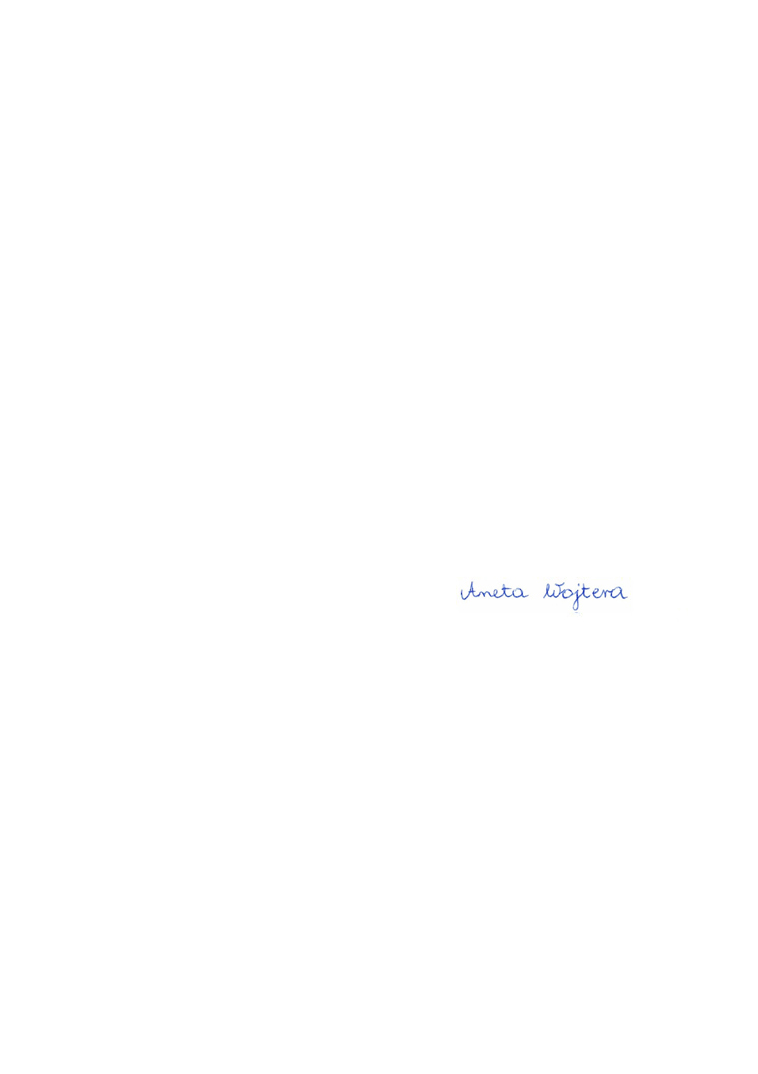 ZGODA AUTORA NA PROWADZENIE INNOWACJI
Wyrażam zgodę na prowadzenie innowacji pedagogicznej pt. „Wklejki tematyczne jako kreatywne narządzie przyswajania wiedzy” w Szkole Podstawowej w okresie od września 2023 roku do czerwca 2024 roku,  przez panią ……………………………….	Autor innowacji	Aneta Wojtera